Дополнительное лекарственное обеспечениеДополнительное лекарственное обеспечение отдельных категорий граждан - одна из мер социальной поддержки граждан, имеющих право на получение государственной помощи.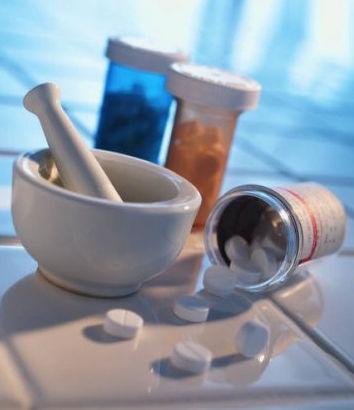 1. Дополнительное лекарственное обеспечение предоставляется гражданам, перечисленным в статье 6.1 Федерального закона от 17.07.1999 года № 178-ФЗ «О государственной социальной помощи» отдельных категорий граждан:инвалиды войныучастники Великой Отечественной войныветераны боевых действий из числа лиц, указанных в подпунктах 1 - 4 пункта 1 статьи 3 Федерального закона "О ветеранах"военнослужащие, проходившие военную службу в воинских частях, учреждениях, военно-учебных заведениях, не входивших в состав действующей армии, в период с 22 июня 1941 года по 3 сентября 1945 года не менее шести месяцев, военнослужащие, награжденные орденами или медалями СССР за службу в указанный периодлица, награжденные знаком "Жителю блокадного Ленинграда"лица, работавшие в период Великой Отечественной войны на объектах противовоздушной обороны, местной противовоздушной обороны, на строительстве оборонительных сооружений, военно-морских баз, аэродромов и других военных объектов в пределах тыловых границ действующих фронтов, операционных зон действующих флотов, на прифронтовых участках железных и автомобильных дорог, а также члены экипажей судов транспортного флота, интернированных в начале Великой Отечественной войны в портах других государствчлены семей погибших (умерших) инвалидов войны, участников Великой Отечественной войны и ветеранов боевых действий, члены семей погибших в Великой Отечественной войне лиц из числа личного состава групп самозащиты объектовых и аварийных команд местной противовоздушной обороны, а также члены семей погибших работников госпиталей и больниц города Ленинградаинвалидыдети-инвалидыЛица, подвергшиеся воздействию радиации вследствие катастрофы на Чернобыльской АЭС, а также вследствие ядерных испытаний на Семипалатинском полигоне, и приравненные к ним категории граждан имеют право обратиться за предоставлением им набора социальных услуг в установленном порядке.Средства необходимые для лекарственного обеспечения для этой категории льготников выделяются из федерального бюджета субъектам РФ.Сведения о контингенте лиц, имеющих право на дополнительное лекарственное обеспечение, по каждому субъекту РФ поступают из региональных отделений ПФР, где ведётся федеральный регистр лиц, имеющих право на получение государственной социальной помощи.Для получения рецепта, дающего право на отпуск лекарственных средств по льготе, пациенту необходимо обратиться к участковому терапевту, участковому педиатру, врачу общей практики (семейному врачу) или фельдшеру фельдшерско-акушерского пункта, который выпишет вам лекарства, предусмотренные Перечнем лекарственных средств, утвержденным приказом Минздравсоцразвития РФ от 18 сентября 2006г. №6652. В соответствии с Постановлением Правительства РФ от 26.12.2011 № 1155 дополнительное лекарственное обеспечение предоставляется гражданам, больным гемофилией, муковисцидозом, гипофизарным нанизмом, болезнью Гоше, миелолейкозом, рассеянным склерозом, а также после трансплантации органов и (или) тканей.Средства необходимые для лекарственного обеспечения для этой категории льготников выделяются из федерального бюджета.Для получения рецепта, дающего право на отпуск лекарственных средств по льготе, пациенту необходимо обратиться к участковому терапевту, участковому педиатру, врачу общей практики (семейному врачу) или фельдшеру фельдшерско-акушерского пункта, который выпишет вам лекарства, предусмотренные Перечнем лекарственных средств, утвержденным распоряжением Правительства РФ  от 31 декабря 2008 г. N 2053-р.3. В соответствии с Постановлением Правительства Удмуртской Республики от 18.01.2010 года № 1 «О порядке льготного обеспечения лекарственными препаратами для медицинского применения и  медицинскими изделиями отдельных категорий граждан»  бесплатное лекарственное обеспечение оказывается следующим категориям граждан:дети первых трех лет жизни (имеют право на бесплатную лекарственную помощь по всем видам заболеваний)дети из многодетных семей в возрасте до шести лет (имеют право на бесплатную лекарственную помощь по всем видам заболеваний)лица, страдающие заболеваниями (имеют право на бесплатную лекарственную помощь по определенным видам заболеваний и на определенные лекарственные средства)Средства необходимые для лекарственного обеспечения по этому закону выделяются из регионального  бюджета субъекта РФ.Для получения рецепта, дающего право на отпуск лекарственных средств по льготе, пациенту необходимо обратиться к участковому терапевту, участковому педиатру, врачу общей практики (семейному врачу) или фельдшеру фельдшерско-акушерского пункта, который выпишет вам лекарства, предусмотренные Перечнем лекарственных средств и изделий медицинского назначения, ежегодно утверждаемым территориальной программой государственных гарантий бесплатного оказания гражданам медицинской помощи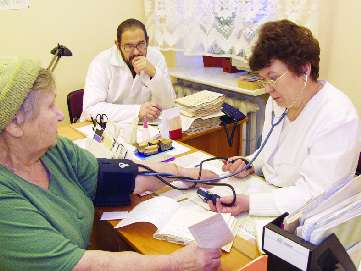 При назначении других лекарственных средств, не включенных в эти перечни, оплата за счет средств федерального и областного бюджетов не производится.  Гражданин, имеющий право на получение необходимых лекарственных средств, в соответствии с Законом, вправе обратиться в медицинское учреждение за получением рецепта, предъявив при этом полис обязательного медицинского страхования, документ, подтверждающий льготу и СНИЛС (страховой номер индивидуального лицевого счета).4. Где можно получить лекарственное средство? Информация об аптечных организациях (АО), осуществляющих отпуск ЛС, предоставляется гражданину в амбулаторно-поликлиническом учреждении, где ему выписали рецепт. При отсутствии в аптеке на момент обращения необходимого ЛС работник аптеки обязан зарегистрировать Ваш рецепт с указанием на обороте рецепта даты постановки на очередь, номера АО и своей подписи. После этого рецепт возвращается пациенту.  Сообщение о поступлении ЛС будет предано по указанному Вами контактному телефону. Рецепты на лекарственные средства обслуживаются в срок, не превышающий десяти рабочих дней с момента обращения больного в аптечное учреждение (организацию). Рецепты на лекарственные средства, назначаемые по решению врачебной комиссии обслуживаются в срок, не превышающий пятнадцати рабочих дней с момента обращения больного в аптечное учреждение.5. Как «федеральные льготники» могут реализовать свое право на получение бесплатных ЛС? Необходимо подать заявление в территориальный орган Пенсионного Фонда по месту жительства о назначении ежемесячной денежной выплаты (ЕДВ) и предъявить документы, подтверждающие право на ее получение. Одновременно с назначением ЕДВ граждане приобретают право на получение бесплатных ЛС.  Ежегодно до 1 октября гражданам предоставляется выбор: оставить за собой право на получение бесплатных ЛС или получать ежемесячно денежную компенсацию.6. За дополнительной информацией Вы можете обратиться в:Министерство здравоохранения УР, тел.60-23-76, 60-23-24, 60-23-42БУЗ УР «ДГП № 9 МЗ УР», тел.42-67-50,59-30-29 Управление Пенсионного фонда РФ  в Удмуртской РеспубликеТерриториальный орган Росздравнадзора по Удмуртской Республике, тел.40-29-30Территориальный Фонд ОМС  тел.8-800-301-333-7 (звонок бесплатный),(3412)63-45-55,63-46-11Страховые медицинские организации  УРN п/пНаименование страховой медицинской организацииАдрес, адрес сайтаТелефон, факс, **"Горячая линия", *"Контакт-центр"Руководитель : Ф.И.О1ООО «Страховая компания «ВСК-Милосердие», Ижевский филиал426057, г.Ижевск, ул.Бородина, 21 
http://www.vskms.ruф.68-21-08,
*8-800-200-87-78, *8-800-200-14-41Гольман Елена Александровна2Филиал ООО «СК «Ингосстрах-М»  в г. Ижевске426034, г.Ижевск, ул.10 лет Октября, 43 
http://www.ingos-m.ruф.45-15-22, 44-76-54, 44-59-16 **8-800-100-77-55, **47-96-90Горина Александра Владимировна3Филиал ООО «Росгосстрах-Медицина» - «Росгосстрах-Удмуртия-Медицина»426057, г.Ижевск, ул.Горького, 64 
http://www.rgs-oms.ru51-41-69,
78-54-40, ф.78-76-15,
**8-800-100-81-02, **67-88-03 
Телефоны контакт-центра: 51-32-28, 51-32-38Кирилина Наталья Викторовна, личный прием граждан каждую пятницу с 10:00-12:004Удмуртский филиал АО «Страховая компания «СОГАЗ-Мед» (до 26.01.2009 - ОАО «Газпроммедстрах», филиал в г. Ижевске)426034, г.Ижевск, ул.Удмуртская, 304, офис2 
http://www.sogaz-med.ru8(3412)43-22-57, 8(3412)43-74-12, горячая линия **8-800-100-07-02,  8(3412)72-33-58, факс 8(3412)72-30-74Смолин Андрей Александрович5Филиал «Удмуртский» АО Страховая группа «Спасские ворота - М»426008, г.Ижевск, ул.Пушкинская, 223,  оф.105 
http://www.sv-m.ruТ.,ф. 91-25-09, 91-25-44 **8-800-770-07-99,  **67-09-11Привалов Александр Альбертович